WIKA do Brasil é hub de fabricação de instrumentos de vazão para a America Latina
Iperó, Outubro de 2020.O Grupo WIKA reorganizou suas atividades de medição de vazão em 2019. Com essa reorganização, a WIKA do Brasil se tornou hub de fabricação de instrumentos de vazão para América Latina.A FTI (Fluidic Techniques Industries) já fazia parte do Grupo WIKA desde 2013. Em 1º de setembro de 2019, a FTI foi legalmente integrada à WIKA Instrument LP e está operando desde então com este nome .Com o objetivo de oferecer aos nossos clientes vantagens de uma rede de fabricação global, combinamos todos os nossos produtos e processos de fabricação entre e as seguintes empresas Euromisure sas di WIKA Italia s.r.l. – como sede Centro de Excelência de Medição de Vazão WIKA, Micro Precision Product Pvt Ltd – como Laboratório de Calibração Certificado NAIBL 170025 e WIKA do Brasil - como hub de fabricação de instrumentos de vazão para América Latina.Sendo assim, a WIKA está oferecendo todos os produtos sob a marca WIKA. A partir de 1º de janeiro de 2020, todas as nossas fábricas que produzem elementos primários de vazão e dispositivos de medição de vazão mudaram a identidade da marca para WIKA, de acordo com nosso catálogo que você pode encontrar no seguinte link: https://www.wika.com.br/products_primary_flow_elements_pt_br.WIKA Estamos convencidos de que, atuando como uma empresa global, estaremos em melhor posição para atender nossos clientes, com os mesmos produtos e a mesma qualidade em qualquer parte do mundo.Número de caracteres: 1.278Palavra-chave: WIKAWIKA do Brasil Indústria e Comércio Ltda.Av. Ursula Wiegand, 0318560-000 Iperó, SP BrasilTel. +55 15 3459-9700vendas@wika.com.brwww.wika.com.brImagem corporativa WIKA: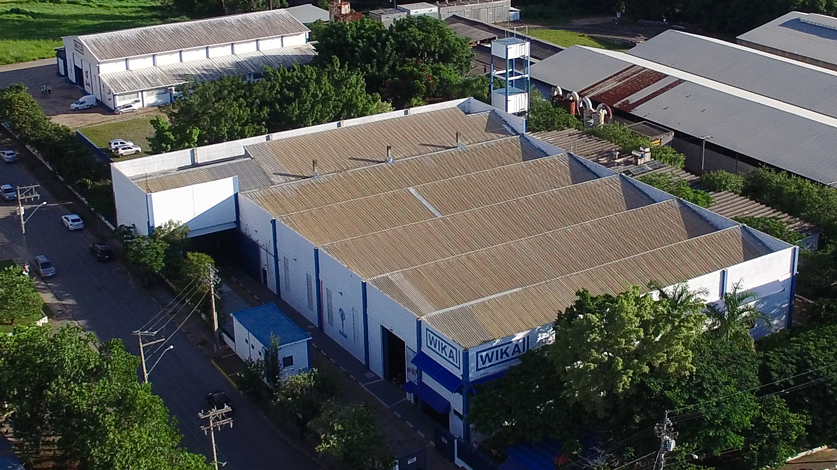 WIKA do Brasil em Iperó – São PauloEdited por:WIKA do Brasil Indústria e Comércio Ltda.Thaís MotaMarketing ServicesAv. Ursula Wiegand, 0318560-000 Iperó, SP BrasilTel. +55 15 3459-9765Thais.mota@wika.comwww.wika.com.brWIKA press release 